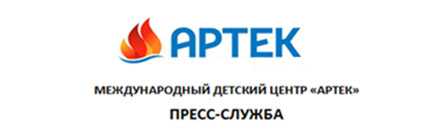                                                                              	ПРЕСС-РЕЛИЗВыпускники авиационный смены «Артека» получили сертификаты ОАК на поступления в вузы25 апреля 2019 года24 апреля 2019 г. в Международном детском центре «Артеке» завершилась авиационная смена «Курс на взлет!», участниками которой стали  школьники-победители конкурсов Объединенной авиастроительной корпорации и призеры физико-математических, инженерных, научно-технических и IT-олимпиад и конкурсов из разных регионов страны. По итогам смены 18 лучших юных авиастроителей получили призы ОАК и сертификаты на целевое обучение в вузах отрасли.Перед выпускниками совместной с ОАК тематической образовательной программы «Артека» откроются двери МАИ (НИУ), МГТУ им. Баумана, Казанского национального исследовательского технического университета им. А.Н. Туполева – КАИ, Ульяновского ГУ, Ульяновского ГТУ, Воронежского ГТУ, Нижегородского ГТУ им. Р.Е.Алексеева, Новосибирского ГТУ, Самарского НИУ им. академика С.П. Королева, ЮФУ, Комсомольского-на-Амуре ГУ, Иркутского ГТУ.Программа была направлена на изучение современных материалов в авиастроении, технологий их производства и обработки. Ребята познакомились скомпозиционными материалами, их особенностями,  применением в области создания авиационной техники. Теоретические занятия были подкреплены практикой: артековцы создали два летательных аппарата, крылья и обшивка которых были выполнены из композита. Руководили процессом изготовления моделей преподаватели детского технопарка «Инжинириум» МГТУ им. Н.Э. Баумана, специалисты Корпорации «Иркут», «Ил», филиала Корпорации «Сухой» КнААЗ им. Ю.А. Гагарина. Лекция о современных металлических материалах была проведена преподавателем МИСиС.В гости к участникам смены приезжали Герой России, старший летчик-испытатель КБ им. А.С. Яковлева Олег Кононенко, принимавший участие в первом полете самолета нового поколения МС-21, а также заслуженный летчик-испытатель Российской Федерации, Герой России, начальник летной службы филиала Компании «Сухой» ОКБ Сухого Сергей Богдан.Для всех детей «Артека» ОАК совместно с Федерацией самолетного спорта Краснодарского края организовали авиационное шоу с участием двух самолетов ЯК-18. Самолеты продемонстрировали в небе над «Артеком» фигуры высшего пилотажа: петлю Нестерова, пикирование, горку, штопор и пр. По словам детей, авиашоу стало самым красивым событием смены.В рамках смены ОАК совместно с ассоциацией Science Slam впервые провела детское научное шоу Science Slam School. К участию в нем приглашались все желающие дети, отдыхающие в «Артеке». По результатам мастер-классов и собеседований от всех лагерей «Артека» были выбраны 5 детей, которых в течение недели тренеры ассоциации готовили к выступлению в шоу с собственными научными докладами. Победителем стал участник программы «Курс на взлет!» Влад Малофеев (Воронеж), рассказавший зрителям о том, существует ли уравнение успеха.И.о. директора МДЦ «Артек» Константин Федоренко отметил, что профориентация и мотивирование интереса артековцев к высокотехнологичным отраслям – одна из главных задач детского центра: «Сегодня детские лагеря становятся площадками, где школьники встречаются с интересными профессиями, они вовлекаются в техническое творчество и выбирают дело всей своей жизни. Инициатива ОАК по награждению лучших выпускников смены сертификатами для поступления в вузы показывает ребятам, что их усилия вознаграждаются. Благодаря таким решениям, «Артек» работает как социальный лифт для талантливой молодежи.  А для других компаний это пример развития корпоративных программ кадрового резерва - с опорой на «Артек» и другие лагеря». Пресс-служба «Артека»:Пресс-служба «Артека»:в Москве:+7 926 223 9955  press.artek@primum.ruПресс-служба «Артека»:Пресс-служба «Артека»:в Крыму:  +7 978 734 0444 press@artek.orgАктуальные
интернет-ресурсы «Артека»:Актуальные
интернет-ресурсы «Артека»:Актуальные
интернет-ресурсы «Артека»:Фотобанкhttp://artek.org/press-centr/foto-dlya-pressy/http://artek.org/press-centr/foto-dlya-pressy/Youtube-каналwww.youtube.com/c/artekrussiawww.youtube.com/c/artekrussiaSM-аккаунтыvk.com/artekrussiavk.com/artekrussiawww.facebook.com/artekrussiawww.facebook.com/artekrussiawww.instagram.com/artekrussia/www.instagram.com/artekrussia/